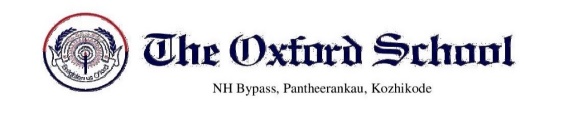      	                           Circular No 24/ 22-2315 January 2024  Dear Family, You are cordially invited to attend our Annual Day Celebration, OXFORIA, on Friday 19 and 20 Saturday January 2024.Please note thatJanuary 19 is for Tiny tots, FS1, FS2 and G1. January 20 is for Grade 2 to 11.The programs will begin at sharp 5.30 pm on both the daysEntry is allowed strictly for those who hold the Entry Pass; hence the pass needs to be carried each time when you enter the stadium. Parents, who collected the pass are expected to be seated before 5.15 pmAll participants have to reach the school in Regular uniform by 2.30 pm. The school bus will reach the pick-up point accordingly (please communicate with bus assistants and avoid delay)In order to avoid misplacing, any other decent footwear is advised instead of school uniform shoes. Send a water bottle and school bag (Snacks will be provided by the school) Make your child ready for the performance with all requirements (Please contact the item in charge just in case)Parents will not be permitted to enter the Make-up areas for any reason.No transportation will be provided after the programmeCapturing videos or photos must be strictly avoided especially standing in front of the stage and distracting the view of the audience (The school will do it and send it to you)Show the Exit Pass and receive your child from the dispersal in-charges from the Exit Gate 30 minutes after their programme and make sure all hired properties/costumes are returned. You may contact the dispersal in charge after 30-40 minutes after the program. No parking is permitted on the campus, instead, you may use the limited areas that we arranged outside or Highway side. The live stream will be available on our YouTube ChannelPrincipal                              Circular No 24/ 22-2315 January 2024  Dear Family, You are cordially invited to attend our Annual Day Celebration, OXFORIA, on Friday 19 and 20 Saturday January 2024.Please note thatJanuary 19 is for Tiny tots, FS1, FS2 and G1. January 20 is for Grade 2 to 11.The programs will begin at sharp 5.30 pm on both the daysEntry is allowed strictly for those who hold the Entry Pass; hence the pass needs to be carried each time when you enter the stadium. Parents, who collected the pass are expected to be seated before 5.15 pmAll participants have to reach the school in Regular uniform by 2.30 pm. The school bus will reach the pick-up point accordingly (please communicate with bus assistants and avoid delay)In order to avoid misplacing, any other decent footwear is advised instead of school uniform shoes. Send a water bottle and school bag (Snacks will be provided by the school) Make your child ready for the performance with all requirements (Please contact the item in charge just in case)Parents will not be permitted to enter the Make-up areas for any reason.No transportation will be provided after the programmeCapturing videos or photos must be strictly avoided especially standing in front of the stage and distracting the view of the audience (The school will do it and send it to you)Show the Exit Pass and receive your child from the dispersal in-charges from the Exit Gate 30 minutes after their programme and make sure all hired properties/costumes are returned. You may contact the dispersal in charge after 30-40 minutes after the program. No parking is permitted on the campus, instead, you may use the limited areas that we arranged outside or Highway side. The live stream will be available on our YouTube ChannelPrincipal